Sheldon A. Neeley    TO:  		All Proposers FROM: 	Lauren Rowley, Purchasing ManagerDATE:		April 10, 2024 SUBJECT:  	Addendum #01– P24-541 ELEVATOR MAINTENANCE (3) YEARSThis addendum has been issued to the following Scope of Work as well  as state a bid extension with an amended Bid Due Date/Bid Opening Date. REVISED DUE DATE/BID OPENING DATE: Monday, April 29th, 2024 @ 11:00 EST-The following Scope of Work has been REMOVED from the RFP. The following elevator location is inactive and does not require maintenance at this time. Please remove item “#8. 1 SERVICE ELEVATOR, HASKELL CENTER quarterly service” from your itemized bid. You may enter “N/A” or “(0)” on this line item. -Due to department and vendor requests, the Amended due date/bid opening date for this RFP will be Monday, April 29th, 2024 @11:00 EST. All other bidding terms, requirements, and conditions continue as indicated in the remaining original bid documents.  The Purchasing Manager, Lauren Rowley, is an officer for the City of Flint with respect to thisRFP.  In the submission of their proposal, Proposer must acknowledge receipt of this addendum.  Proposer shall acknowledge this addendum by signing and returning one copy of this notice with their submission.Company Name:  _______________________________________________________________Address:  ______________________________________________________________________City / State / Zip:  _______________________________________________________________Telephone:  _________________Fax:  _________________ Email:  _______________________Print Name:  __________________________Title:  ___________________________Signature:  _______________________________Date:  _______________________Thank you,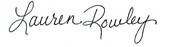 Lauren Rowley, Purchasing Manager